Домашна работа по Български език- 5.клас – 22-ра седмица Домашна работа по История и цивилизации- 5.клас – 22-ра седмица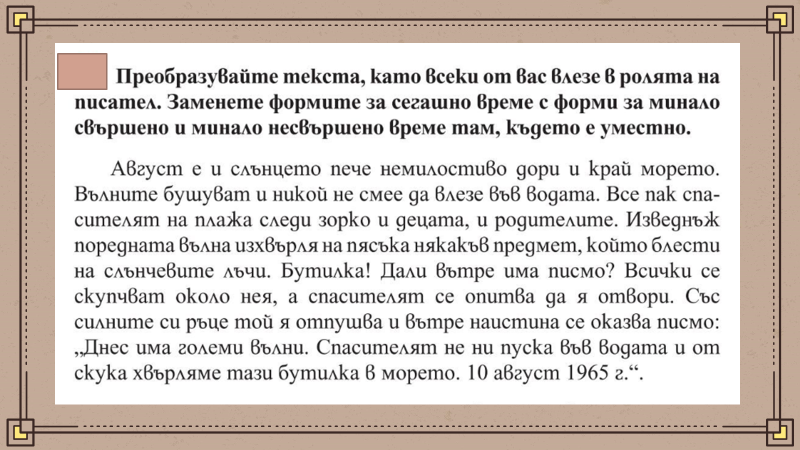 Направете презентация за:Панагюрското златно съкровище илиВълчитрънско съкровище